         О внесении изменений в постановление  администрации муниципального образования Епифанское Кимовского района от 28.07.2017 года № 91 «Об утверждении муниципальной программы «Формирование современной городской среды в муниципальном образовании Епифанское Кимовского района на 2018-2022 годы»         В соответствии с указом Губернатора Тульской области от 28.12.2018 № 293 «О внесений в указ Губернатора Тульской области от 11 июля 2016 года № 102»,  на основании Устава муниципального образования Епифанское Кимовского района администрация муниципального образования Епифанское Кимовского района ПОСТАНОВЛЯЕТ:          1. Внести в постановление администрации муниципального образования Епифанское  Кимовского района от 28.07.2017 года № 91 «Об утверждении муниципальной программы «Формирование современной городской среды в муниципальном образовании Епифанское Кимовского района на 2018 - 2022 годы» (далее – Постановление) следующие изменения:         1) в названии Постановления текст «на 2018-2022 годы» заменить текстом  «на 2018-2024 годы»        2) приложение к Постановлению изложить в новой редакции согласно приложению.       2. Сектору делопроизводства, кадров, правовой работы (Князева Н.В.) обнародовать настоящее постановление  посредством размещения  на информационном стенде в здании администрации муниципального образования  Епифанское Кимовского района  и  на официальном сайте муниципального образования Епифанское Кимовского района в сети «Интернет».        3. Контроль за исполнением  настоящего постановления оставляю за собой.        4. Постановление вступает в силу со дня обнародования.                                                                                        Приложение                                                                                            к постановлению                                                                                        администрации муниципального                                                                                             образования Епифанское                                                                                           Кимовского района                                                                                          от 26.03.2019  № 29                                                                                     Приложение                                                                                       к постановлению                                                                                        администрации муниципального                                                                                    образования Епифанское                                                                                         Кимовского района                                                                                        от 28.07.2017  № 91МУНИЦИПАЛЬНАЯ ПРОГРАММА«Формирование современной городской среды в муниципальном образовании Епифанское Кимовского района на 2018- 2024 годы»ПАСПОРТ муниципальной программы«Формирование современной городской среды в муниципальном образовании Епифанское Кимовского района на 2018- 2024 годы»Раздел 1. Характеристика текущего состояния сферы благоустройства муниципального образования Епифанское Кимовского районаАнализ сферы благоустройства в п. Епифань Кимовского района показал, что ежегодно в п. Епифань Кимовского района проводится целенаправленная работа по благоустройству поселковой территории: автомобильных дорог, скверов, ремонт памятников, установка малых архитектурных форм и ограждений, ремонт и обслуживание сетей наружного освещения и т.д. В то же время в вопросах благоустройства п.Епифань Кимовского района имеется ряд проблем: низкий уровень общего благоустройства дворовых территорий и общественных пространств с учетом их общей численности и площади. Так в п. Епифань имеется 676 дворовых территорий (дворовые территории частных домовладений и многоквартирных домов), из них территорий подлежащих благоустройству 412. В том числе 13 дворовых территорий многоквартирных домов. За период с 2012 по 2017 годы дворовые территории МКД в п. Епифань не ремонтировались.В период с 2014 по 2016 год включительно целевые средства на эти мероприятия из бюджетов различного уровня предусмотрены не были.В целом, если говорить о комплексном благоустройстве, то обследование поселковых территорий показало, что в п. Епифань насчитывается порядка 1 дворовая территория, которую можно отнести к полностью благоустроенным, т.е. имеющим твердое асфальтовое покрытие, малые архитектурные формы, освещение, элементы детских игровых площадок, зеленые насаждения (дворовая территория д.10 по ул. ШкольнаяТаким образом, порядка 84,6 % от всех дворовых территорий в настоящий момент нуждаются в благоустройстве.Подобная ситуация складывается и с территориями общего пользования.Многие сельские пространства не отвечают современным требованиям и требуют комплексного подхода к благоустройству, включающего в себя:- ремонт автомобильных дорог общего пользования;- ремонт тротуаров;- обеспечение освещения территорий общего пользования;- установку скамеек;- установку урн для мусора;- оборудование сельских автомобильных парковок;- озеленение территорий общего пользования;- устройство детских и спортивных площадок;- мест для выгула домашних животных;Общее количество территорий общего пользования в п. Епифань составляет 3 ед. площадью 16000 кв.м., из них количество благоустроенных территорий общего пользования по состоянию на 01.03.2017 года составляет - 1.Таким образом, общее количество территорий общего пользования,  нуждающихся в благоустройстве по состоянию на 01.03.2017 года, составляет 2 ед. площадью 9000 кв.м.Доля населения (охват), проживающего в жилом фонде с благоустроенными  территориями от общей численности составляет 3,9 %  .Количество и площадь площадок, специально оборудованных для отдыха, общения и проведения досуга разными группами населения (спортивные площадки, детские площадки, площадки для выгула собак и другие) – 6 единиц с площадью 90 тыс. кв. м .Площадь благоустроенных общественных территорий, приходящихся на 1 жителя муниципального образования – 0,0069  тыс. кв. м.Раздел 2. Приоритеты государственной политики в сфере реализации Программы, цели, задачи и показатели (индикаторы) достижения целей и решения задач, описание основных ожидаемых конечных результатов Программы, сроков и контрольных этапов реализации Программы В соответствии с основными приоритетами государственной политики в сфере благоустройства, стратегическими документами по формированию комфортной городской среды федерального уровня приоритетами  муниципальной политики в области благоустройства является комплексное развитие современной городской инфраструктуры на основе единых подходов.Основной целью Программы является повышение уровня благоустройства нуждающихся в благоустройстве территорий общего пользования п.Епифань, а также дворовых территорий многоквартирных домов.Для достижения поставленных целей необходимо решить следующие задачи:- обеспечение устойчивого развития территории поселка на основании утвержденной градостроительной документации, обеспечение эффективного и сбалансированного использования поселковой  территории, создание необходимой нормативно-правовой базы.- комплексный подход к развитию общественных пространств: городских площадей, пешеходных улиц и зон, скверов и парков, рекреационных территорий.- создание условий для повышения уровня комфортности проживания граждан, комплексность благоустройства дворовых территорий п. Епифань.- достижение многообразия типов жилой среды и комплексности застройки жилых территорий, сохранение и регенерация историко-культурного, ландшафтного и архитектурно-художественного облика п. Епифань.Срок реализации программы -2018-2024 годы.Этапы реализации не выделяются. Ожидаемым конечным результатом Программы является достижение следующих показателей до значения индикаторов, установленных в Приложении 1:Количество благоустроенных дворовых территорий;Площадь благоустроенных дворовых территорий;Доля благоустроенных дворовых территорий и проездов к дворовым территориям по отношению к общему количеству  дворовых территорий и проездов к дворовым территориям, нуждающихся в благоустройстве;Доля площади благоустроенных дворовых территорий и проездов к дворовым территориям по отношению к общей площади  дворовых территорий и проездов к дворовым территориям, нуждающихся в благоустройстве;Доля населения, проживающего в жилом фонде с благоустроенными дворовыми территориями и проездами к дворовым территориям по отношению к общей численности населения муниципального образования Епифанское Кимовского района;Количество благоустроенных территорий общего пользования;Площадь благоустроенных территорий общего пользования;Доля площади благоустроенных территорий общего пользования по отношению к общей площади территорий общего пользования, нуждающихся в благоустройстве;   Площадь благоустроенных территорий общего пользования, приходящаяся на 1 жителя муниципального образования Епифанское Кимовского района;При реализации программы предусматривается синхронизация с реализуемыми федеральными, региональными и муниципальными программами (планами) строительства (реконструкции и ремонта) объектов недвижимого имущества, дорог и линейных объектов, в том числе с приоритетным проектом «Безопасные и качественные дороги» и финансовое и трудовое участие граждан и заинтересованных организаций, при этом реализация мероприятий по благоустройству дворовых территорий из минимального перечня работ осуществляется без финансового участия, из дополнительного – в объеме не менее 1,0 % от общей стоимости таких работ.  Трудовое участие предусматривается при выполнении и минимального и дополнительного перечней работ и может выражаться в выполнении жителями неоплачиваемых работ, не требующих специальной квалификации: подготовка объекта (дворовой территории) к началу работ (земляные работы, демонтаж старого оборудования), уборка мусора после производства работ, покраска оборудования, озеленение территории, посадка деревьев.Количество жителей, принимающих трудовое участие, а также его периодичность в выполнении работ по благоустройству (не менее 1 раза за период проведения работ по благоустройству дворовой территории) устанавливается физическим или юридическим лицом, представляющим интересы собственников помещений в многоквартирных домах, дворовые территории которых участвуют в муниципальной программе, уполномоченным общим собранием собственников помещений многоквартирного дома (далее - инициативная группа). Инициативная группа по окончании работ, изложенных в перечне дополнительных работ, представляет в Администрацию отчет о трудовом участии жителей многоквартирного дома, территория которого благоустраивалась, с приложением подтверждающих фотоматериалов. В качестве документов, подтверждающих финансовое участие, могут быть представлены копии платежных поручений о перечислении средств или внесении средств на счет, открытый в порядке, установленном Администрацией МО района, или копия ведомости сбора средств с физических лиц, которые впоследствии также вносятся на счет, открытый в порядке, установленный муниципальным образованием.Раздел 3. Особенности формирования Программы по благоустройству территории п. Епифань3.1.  Для решения задач, поставленных в соответствии с целью Программы, планируется  выполнения мероприятия, представляющего собой комплекс работ, направленных  на повышение уровня благоустройства территории общего пользования и дворовых территорий п. Епифань.3.2. Средства, предусмотренные на благоустройство дворовых территорий, направляются на финансирование работ по минимальному перечню работ по благоустройству дворовой территории, включающему в себя ремонт дворовых проездов, и (или) обеспечение освещения дворовой территории, и (или) установка скамеек, и (или) урн. Образцы элементов благоустройства приведены в Приложении 2 и дополнительному перечню работ по благоустройству дворовой территории, включающему в себя оборудование детских, и (или) спортивных площадок, автомобильных парковок, озеленение территории, иные виды работ.Дополнительный перечень работ по благоустройству реализуется только при условии реализации работ, предусмотренных минимальным перечнем работ по благоустройству.3.3. Государственной программой Тульской области «Формирование современной городской среды» предусмотрено финансовое участие заинтересованных лиц в реализации мероприятий по благоустройству дворовых территорий в рамках дополнительного перечня работ по благоустройству, размер которого должен быть не менее 5% от стоимости мероприятий по благоустройству дворовой территории.В качестве документов, подтверждающих финансовое участие, могут быть представлены копии платежных поручений о перечислении средств или внесении средств на счет, открытый в порядке, установленном Администрацией МО Епифанское Кимовского района, или копия ведомости сбора средств с физических лиц, которые впоследствии также вносятся на счет, открытый в порядке, установленный муниципальным образованием.3.4. Нормативная стоимость (единичные расценки) работ по благоустройству, входящих в состав минимального и дополнительного  перечней работ, приведена в Таблице 1.Таблица 1*Нормативная стоимость (единичные расценки) работ по монтажу элементов детской площадки определена как средняя розничная цена поставщиков данного оборудования в Тульской области. 3.5. Включение предложений заинтересованных лиц о включении территории общего пользования и дворовой территории многоквартирного дома в Программу осуществляется путем реализации следующих этапов:  - проведения общественного обсуждения в соответствии с Порядком проведения общественного обсуждения проекта муниципальной программы, утвержденным постановлением Администрации МО Епифанское Кимовского района;- рассмотрения и оценки предложений заинтересованных лиц на включение в адресный перечень дворовых территорий многоквартирных домов, расположенных на территории муниципального образования Епифанское Кимовского района, на которых планируется благоустройство в 2018-2024 годах, в соответствии с Порядком предоставления, рассмотрения и оценки предложений заинтересованных лиц о включении дворовой территории в муниципальную программу формирования современной городской среды в рамках приоритетного проекта «Формирование современной городской среды» в п. Епифань муниципального образовании Епифанское Кимовского района, утвержденным постановлением Администрации МО Епифанское Кимовского района;- рассмотрения и оценки предложений граждан, организаций на включение в адресный перечень территорий общего пользования п. Епифань, на которых планируется благоустройство в 2018-2024 году, в соответствии с Порядком представления, рассмотрения и оценки предложений граждан, организаций о включении в муниципальную программу формирования современной городской среды на территории  п.Епифань муниципального образования МО Епифанское Кимовского района в 2018-2024 годах общественной территории, подлежащей благоустройству в 2018-2024 годах, утвержденным постановлением Администрации МО Епифанское Кимовского района.Адресный перечень дворовых территорий многоквартирных домов, расположенных на территории муниципального образования МО Епифанское Кимовского района, на которых планируется благоустройство в 2018- 2024 годах, утверждается в соответствии с Приложением 3 к Программе.Предложения граждан по включению дворовых территорий в муниципальную программу, подготовленные в рамках минимального перечня работ, могут включать все или несколько видов работ, предусмотренных минимальным перечнем. Включение дворовой территории в адресный перечень Программы без решения заинтересованных лиц не допускается.Визуализированный перечень образцов элементов благоустройства, предлагаемых к размещению на дворовой территории многоквартирного дома, сформированный исходя из минимального перечня работ по благоустройству дворовых территорий, приводится в соответствии с Приложением 2 к Программе и подлежит обязательному обсуждению с заинтересованными лицами.Адресный перечень территорий общего пользования п. Епифань Кимовского района, на которых планируется благоустройство в 2018-2024 годах, утверждается в соответствии с Приложением 3 к Программе.3.6. Проведение мероприятий по благоустройству дворовых территорий многоквартирных домов, расположенных на территории муниципального образования Епифанское Кимовского района, а также территорий общего пользования муниципального образования Епифанское Кимовского района осуществляется с учетом необходимости обеспечения физической, пространственной и информационной доступности зданий, сооружений, дворовых и общественных территорий для инвалидов и других маломобильных групп населения.3.7. Применение программного метода позволит поэтапно осуществлять комплексное благоустройство дворовых территории и территорий общего пользования с учетом мнения граждан, а именно:- повысит уровень планирования и реализации мероприятий по благоустройству (сделает их современными, эффективными, оптимальными, открытыми, востребованными гражданами); - запустит реализацию механизма поддержки мероприятий по благоустройству, инициированных гражданами;- запустит механизм финансового и трудового участия граждан и организаций в реализации мероприятий по благоустройству;- сформирует инструменты общественного контроля за реализацией мероприятий по благоустройству на территории п.Епифань Кимовского района.Таким образом, комплексный подход к реализации мероприятий по благоустройству, отвечающих современным требованиям, позволит  создать современную городскую комфортную среду для проживания граждан и пребывания отдыхающих, а также комфортное современное «общественное пространство».3.8. Контроль и координация реализации муниципальной программы осуществляется муниципальной общественной комиссией, состав и положение о которой утверждены постановлением Администрации МО Епифанское Кимовского района.3.9. Вся информация по проекту «Формирование современной городской среды», включая нормативно-правовые акты, протоколы заседаний и т.п. подлежат публикации на официальном сайте Администрации МО Епифанское Кимовского района http://www.epifanskoe.ru.             Раздел 4. Порядок аккумулирования и расходования средств заинтересованных лиц, направляемых на выполнение дополнительного перечня работ по благоустройству дворовых территорий, включенных в Программу4.1. Общие положения.4.1.1. Настоящий порядок аккумулирования и расходования средств заинтересованных лиц, направляемых на выполнение дополнительного перечня работ по благоустройству дворовых территорий, включенных в Программу (далее - Порядок), регламентирует процедуру аккумулирования средств заинтересованных лиц, направленных на выполнение мероприятий по благоустройству многоквартирных домов, механизм контроля за их расходованием, а также устанавливает порядок и формы финансового участия граждан в выполнении указанных работ.4.1.2. Заинтересованные лица - собственники помещений в многоквартирных домах, собственники иных зданий и сооружений, расположенных в границах дворовой территории, подлежащей благоустройству.4.1.3. Под формой финансового участия понимается минимальная доля финансового участия заинтересованных лиц в выполнении дополнительного перечня работ по благоустройству дворовых территорий в размере, установленном органом местного самоуправления.4.1.4. Мероприятия по благоустройству дворовых территорий, финансируемые за счет бюджетных средств, осуществляются по минимальному и (или) дополнительному перечням видов работ по благоустройству дворовых территорий.4.1.5. Решение о финансовом участии заинтересованных лиц в реализации мероприятий по благоустройству дворовых территорий по дополнительному перечню работ по благоустройству дворовых территорий принимается на общем собрании собственников помещений многоквартирного дома, которое проводится в соответствии с требованиями статей 44 - 48 Жилищного кодекса Российской Федерации            4.2. О формах финансового участия и условиях аккумулирования и расходования средств.4.2.1. При выполнении работ по минимальному перечню финансовое участие заинтересованных лиц не предусмотрено. При выполнении работ по дополнительному перечню заинтересованные лица обеспечивают финансовое участие в размере не менее 5% от общей стоимости соответствующего вида работ.4.2.2. При принятии решения на общем собрании собственников помещений многоквартирного дома о финансовом участии заинтересованных лиц в реализации мероприятий по благоустройству дворовых территорий по дополнительному перечню работ, включенного в дизайн-проект по благоустройству дворовой территории, денежные средства заинтересованных лиц перечисляются на лицевой счет администратора дохода бюджета администрации муниципального образования Епифанское Кимовского района – сектор по управлению имуществом, земельными ресурсами и муниципальным хозяйством администрации муниципального образования Епифанское Кимовского района.4.2.3. В целях софинансирования мероприятий по благоустройству дворовой территории для зачисления денежных средств заинтересованных лиц, сектор по управлению имуществом, земельными ресурсами и муниципальным хозяйством администрации муниципального образования Епифанское Кимовского района заключает соглашение с организацией, осуществляющей управление многоквартирным домом (далее - управляющая организация), в котором определяются порядок и сумма перечисления денежных средств.Объем денежных средств определяется сметным расчетом по благоустройству дворовой территории.4.2.4. Перечисление денежных средств управляющей организацией осуществляется до начала работ по благоустройству дворовой территории.Ответственность за неисполнение указанного обязательства определяется в заключенном соглашении.4.2.5. Сектор по управлению имуществом, земельными ресурсами и муниципальным хозяйством администрации муниципального образования Епифанское Кимовского района обеспечивает учет поступающих от управляющей организации денежных средств в разрезе многоквартирных домов, дворовые территории которых подлежат благоустройству.4.2.6. Сектор по управлению имуществом, земельными ресурсами и муниципальным хозяйством администрации муниципального образования Епифанское Кимовского района обеспечивает ежемесячное опубликование на официальном сайте Администрации МО Епифанское Кимовского района данных о поступивших от управляющих организациях денежных средствах в разрезе многоквартирных домов, дворовые территории которых подлежат благоустройству.4.2.7. Сектор по управлению имуществом, земельными ресурсами и муниципальным хозяйством администрации муниципального образования Епифанское Кимовского района ежемесячно обеспечивает направление данных о поступивших от управляющих организаций денежных средствах в разрезе многоквартирных домов, дворовые	территории	которых подлежат благоустройству, в адрес муниципальной общественной комиссии.4.2.8. Расходование аккумулированных денежных средств осуществляется на финансирование дополнительного перечня работ по благоустройству дворовой территории, включенных в дизайн-проект благоустройства дворовой территории.4.2.9. Расходование аккумулированных денежных средств осуществляется в соответствии с условиями соглашения на выполнение работ в разрезе многоквартирных домов, дворовые территории которых подлежат благоустройству.4.2.10. Контроль за целевым расходованием аккумулированных денежных средств управляющих организаций осуществляется сектор по управлению имуществом, земельными ресурсами и муниципальным хозяйством администрации муниципального образования Епифанское Кимовского района в соответствии с бюджетным законодательством.4.2.11. Сектор по управлению имуществом, земельными ресурсами и муниципальным хозяйством администрации муниципального образования Епифанское Кимовского района обеспечивает возврат управляющим организациям аккумулированных денежных средств в срок до 31 декабря текущего года при условии:- экономии денежных средств, по итогам проведения конкурсных процедур;- неисполнения работ по благоустройству дворовой территории многоквартирного дома по вине подрядной организации;- непредставления управляющими организациями доступа к проведению благоустройства на дворовой территории;- возникновения обстоятельств непреодолимой силы;- возникновения иных случаев, предусмотренных действующим законодательством.Раздел 5. Характеристика основных мероприятий ПрограммыПеречень основных мероприятий указан в Приложении 4 к настоящей программе.В ходе реализации Программы  предусматривается организация и проведение основного мероприятия повышение уровня благоустройства территорий п.Епифань Кимовского района, в том числе следующие мероприятия:- благоустройство дворовых территорий многоквартирных домов;- благоустройство территорий общего пользования п. Епифань Кимовского района.Основные мероприятия Программы направлены на решение основных задач программы. Раздел 6. Осуществление контроля и координации за ходом выполнения муниципальной программыВ целях осуществления общественного контроля и координации реализации муниципальной программы на уровне муниципального образования п. Епифань Кимовского района постановлением администрации муниципального образования Епифанское Кимовского района от 17.11.2017 № 118 «Об утверждении Порядка общественного обсуждения проекта муниципальной программы муниципального образования Епифанское Кимовского района «Формирование современной городской среды на 2018-2024 годы»,  предусматривающее в том числе, формирование общественной комиссии из представителей органов местного самоуправления, политических партий и движений, общественных организаций, иных лиц для организации такого обсуждения, проведения комиссионной оценки предложений заинтересованных лиц, а также для осуществления контроля за реализацией муниципальной программы. Общественный контроль за формированием и реализацией муниципальной программы со стороны граждан и организаций осуществляется в процессе обсуждения проекта муниципальной программы, обсуждения дизайн-проектов,  координации за ходом проведения и приемки выполненных работ.  Контроль за соблюдением муниципальным образованием Епифанское Кимовского района условий предоставления субсидий будет осуществляться министерством строительства и жилищно-коммунального хозяйства Тульской области - главным распорядителем средств бюджета области.     Раздел 7. Порядок разработки, обсуждения с заинтересованными лицами и утверждения дизайн-проектовДизайн–проект создается для каждой дворовой территории и каждого места общего пользования и состоит из: - титульного листа с указанием адреса объекта благоустройства; - пояснительной записки, указывающей виды работ; - план – схемы размещения объектов благоустройства на дворовой территории и месте общего пользования; - листа согласования дизайн – проекта. При разработке дизайн-проектов учитывается мнение специалистов архитектурных специальностей ВУЗов, в том числе выпускников и архитекторов. Лист согласования дизайн-проекта для дворовых территорий  подписывается физическим или юридическим лицом, уполномоченным общим собранием собственников помещений многоквартирных домов на общественном обсуждении и утверждается протоколом Общественного обсуждения.  Дизайн-проект согласуется с жителями и заинтересованными лицами. Лист согласования дизайн-проекта для территорий общего пользования  подписывается представителями общественных организаций, представителем управления архитектуры, земельных и имущественных отношений администрации после проведения общественных обсуждений.      Раздел 8. Вовлечение граждан и общественных организаций в процесс обсуждения проекта муниципальной программыОдним из важных критериев формирования и реализации муниципальных программ на 2018-2024 годы является обеспечение вовлечения граждан и общественных организаций. Основные принципы и подходы по привлечению граждан и общественных организаций к обсуждению проекта муниципальной программы включают в себя следующие мероприятия: - в общественное обсуждение вовлекаются как нынешние пользователи общественного пространства, так и потенциальные пользователи, которые также являются частью целевой аудитории; - все формы участия граждан, организаций направлены на наиболее полное включение всех заинтересованных сторон, на выявление их истинных интересов и ценностей, на достижение согласия по целям и планам реализации проектов по благоустройству дворовых территорий, общественных территорий; - открытое обсуждение общественных территорий, подлежащих благоустройству, проектов благоустройства указанных территорий; - все решения, касающиеся благоустройства общественных территорий, принимаются открыто и гласно, с учетом мнения жителей муниципального образования; - вовлечение школьников и студентов, так как это способствует формированию положительного отношения молодежи к развитию муниципального образования. Предложения граждан по включению дворовых территорий в муниципальную программу, подготовленные в рамках минимального перечня работ, могут включать все или несколько видов работ, предусмотренных минимальным перечнем.  Включение дворовой территории в адресный перечень Программы без решения заинтересованных лиц не допускается.Раздел 9. Источники и условия финансирования Программы            В целях настоящей программы объем финансовых ресурсов  определен исходя из  предварительного перечня работ, планируемых  к реализации в рамках основного мероприятия, исходя из сравнительного анализа рыночной стоимости  этих работ.            Финансирование мероприятий Программы осуществляется за счет средств Федерального бюджета, средств бюджета Тульской области, средств бюджета муниципального образования Епифанское Кимовского района. Дополнительный перечень работ  по благоустройству реализуется при условии софинансирования  заинтересованных лиц в размере 20% в денежной форме в рамках действующего законодательства РФ.           Средства бюджета муниципального образования Епифанское Кимовского района- 2057745,60  руб.,             в том числе 2018 год -                                  2019 год -                                   2020 год - 411549,12 руб.                                  2021 год - 411549,12 руб.                                  2022 год - 411549,12 руб.                                  2023 год - 411549,12 руб.                                  2024 год - 411549,12 руб.Раздел 10. Контроль за ходом и выполнением Программы        10.1 Текущее управление и контроль за реализацией  Программы осуществляется муниципальным заказчиком- администрацией муниципального образования Епифанское Кимовского района.       10.2. Реализация Программы (Приложение 5) осуществляется на основе:       1) муниципальных контрактов (договоров), заключенных в соответствии с законодательством о контрактной системе в сфере закупок для обеспечения  муниципальных нужд;       2) условий, порядка и правил, утвержденных федеральными, областными и муниципальными нормативно-правовыми актами.       10.3.  В случае несоответствия результатов выполнения Программы целям и задачам, а также невыполнения показателей результативности , муниципальный заказчик готовит предложения о корректировке сроков реализации Программы  и перечня программных мероприятий;       10.4 Контроль за целевым и эффективным использованием  бюджетных средств осуществляется в соответствии с бюджетным законодательством.                                                                                                       Приложение 1к муниципальной  программе «Формирование современной городской среды на 2018-2024 годы»СВЕДЕНИЯо показателях (индикаторах) муниципальной программы на 2018-2024 годыПриложение 2 к муниципальной программе «Формирование современной городской среды на 2018-2024 годы»Визуализированный перечень образцов элементов благоустройства, предлагаемых к размещению на дворовой территории многоквартирного дома, сформированный исходя из минимального перечня работ по благоустройству дворовых территорий1. Уличный фонарь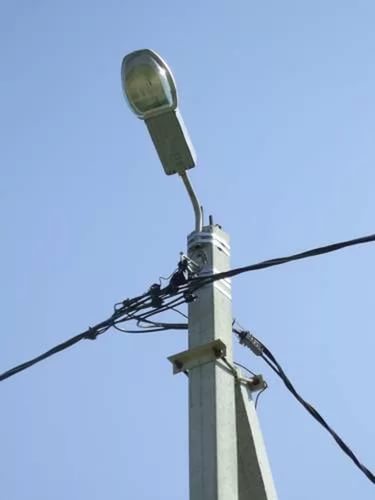 2. Скамья:3. Урна: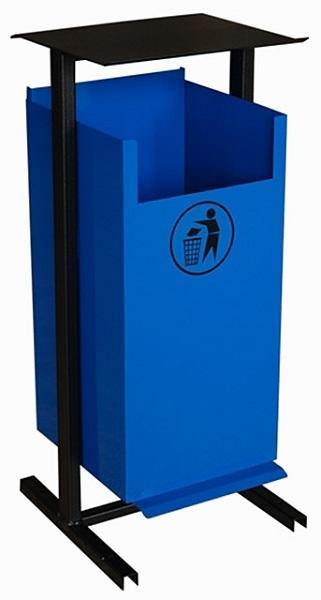 Приложение 3 к муниципальной программе «Формирование современной городской среды на 2018-2024 годы»АДРЕСНЫЙ ПЕРЕЧЕНЬдворовых территорий и территорий общего пользования, сформированный в соответствии с предложениями по проекту муниципальной программы «Формирование современной городской среды на 2018-2024  годы»Приложение 4 к муниципальной программе «Формирование современной городской среды на 2018-2024 годы»ПЕРЕЧЕНЬосновных мероприятий Программы                                                                                                                                                              Приложение 5                                                                                                                                                              к муниципальной программе                                                                                                                                                              «Формирование современной городской   среды                                                                                                                                                                     на 2018-2024 годы» План реализации муниципальной программы муниципального образования Епифанское Кимовского района  «Формирование современной городской среды» на 2018-2024 годыТульская областьТульская областьАдминистрация муниципального образования Епифанское Кимовского районаАдминистрация муниципального образования Епифанское Кимовского районаПОСТАНОВЛЕНИЕПОСТАНОВЛЕНИЕот 26.03.2019                                                                                                                                           № 29Глава администрации муниципального образования Епифанское Кимовского района В.А. Лавров Наименование Программы «Формирование современной городской среды в муниципальном образовании Епифанское Кимовского района на 2018- 2024 годы»Ответственный исполнитель ПрограммыАдминистрация муниципального образования Епифанское Кимовского районаИсполнитель ПрограммыСектор ЖКХ администрации муниципального образования Епифанское Кимовского района ПодпрограммыотсутствуютЦели ПрограммыПовышение уровня благоустройства нуждающихся в благоустройстве территорий общего пользования п. Епифань Кимовского района, а также дворовых территорий многоквартирных домовЗадачи Программы1. Обеспечение устойчивого развития территории поселка на основании утвержденной градостроительной документации, обеспечение эффективного и сбалансированного использования городских территорий, создание необходимой нормативно-правовой базы.2. Комплексный подход к развитию общественных пространств: поселковых  площадей, пешеходных улиц и зон, скверов и парков, рекреационных территорий, набережных.3. Создание условий для повышения уровня комфортности проживания граждан, комплексность благоустройства дворовых территорий п.Епифань Кимовского района.4. Достижение многообразия типов жилой среды и комплексности застройки жилых территорий, сохранение и регенерация историко-культурного, ландшафтного и архитектурно-художественного облика п. Епифань Кимовского района.Целевые индикаторы и показатели программы Количество благоустроенных дворовых территорий, ед.;       Площадь благоустроенных дворовых территорий, тыс.кв. м;     Доля благоустроенных дворовых территорий и проездов к дворовым территориям по отношению к общему количеству дворовых территорий и проездов к дворовым территориям, нуждающихся в благоустройстве, %;      Доля площади благоустроенных дворовых территорий и проездов к дворовым территориям по отношению к общей площади дворовых территорий и проездов к дворовым территориям, нуждающихся в благоустройстве, %;     Доля населения, проживающего в жилом фонде с благоустроенными дворовыми территориями и проездами к дворовым территориям, по отношению к общей численности населения муниципального образования Епифанское Кимовского района,  %;     Количество благоустроенных территорий общего пользования, ед.;     Площадь благоустроенных территорий общего пользования, тыс.кв. м;     Доля площади благоустроенных территорий общего пользования по отношению к общей площади  территорий общего пользования, нуждающихся в благоустройстве,  % ;     Площадь благоустроенных территорий общего пользования, приходящаяся на 1 жителя муниципального образования Епифанское Кимовского района, тыс. кв. м;Этапы и сроки реализации ПрограммыСрок реализации Программы в один этап: 2018- 2024 годыОбъемы бюджетных ассигнований ПрограммыПрограмма предусматривает финансирование мероприятий за счет средств Федерального бюджета, средств бюджета Тульской области, средств бюджета муниципального образования Епифанское Кимовского района- 2057745,60  руб.,Ожидаемые результаты реализации Программы        Количество благоустроенных дворовых территорий-10 ед.;        Площадь благоустроенных дворовых территорий- 5000 м²;        Доля благоустроенных дворовых территорий и проездов к дворовым территориям по отношению к общему количеству  дворовых территорий и проездов к дворовым территориям, нуждающихся в благоустройстве- 84,6 %;        Доля площади благоустроенных дворовых территорий и проездов к дворовым территориям по отношению к общей площади  дворовых территорий и проездов к дворовым территориям, нуждающихся в благоустройстве- 78,3 %;       Доля населения, проживающего в жилом фонде с благоустроенными дворовыми территориями и проездами к дворовым территориям по отношению к общей численности населения муниципального образования Епифанское Кимовского района- 25,6  %;       Количество благоустроенных территорий общего пользования- 2 ед.;       Площадь благоустроенных территорий общего пользования- 9000 кв.м;       Доля площади благоустроенных территорий общего пользования по отношению к общей площади территорий общего пользования, нуждающихся в благоустройстве- 66,6%;- площадь благоустроенных территорий общего пользования, приходящаяся на 1 жителя муниципального образования Епифанское Кимовского района – 0,0069 кв.м.Вид работЕдиница измеренияЕдиничная расценка, руб.Работы, входящие в минимальный перечень*Работы, входящие в минимальный перечень*Работы, входящие в минимальный перечень*Ремонт внутриквартального проезда (асфальтобетонное покрытие)1 кв. м940Ремонт тротуара (асфальтобетонное покрытие)1 кв. м621Строительство тротуара (асфальтобетонное покрытие)1 кв. м980Устройство тротуарной плитки1 кв. м1896Замена бордюрного камня1 п. м1350Установка бордюрного камня1 п. м1000Замена бортового камня1 п. м1350Установка бортового камня1 п. м1000Поднятие горловины колодца (без стоимости люка)1 шт.3600Поднятие горловины колодца (со стоимостью люка)1 шт.8488Установка скамейки (со стоимостью скамейки)1 шт.8115Установка урны (со стоимостью урны)1 шт.3500Демонтаж старой опоры наружного освещения и монтаж новой опоры1 шт.11228Монтаж новой опоры наружного освещения1 шт.9609Установка светильника с лампой1 шт.15000Подвеска нового самонесущего изолированного провода с комплектующими (со стоимостью материала)1 шт.1300Работы, входящие в дополнительный переченьРаботы, входящие в дополнительный переченьРаботы, входящие в дополнительный переченьСтроительство автостоянки* (асфальтобетонное покрытие)1 кв. м2500Посадка 1 дерева лиственных пород с открытой корневой системой (заготовка саженцев, подготовка посадочных мест с подсыпкой 50% растительной земли, посадка) – липа разнолистная1 ед.2600Посадка 1 дерева лиственных пород с круглым комом земли 0,8х0,6 м (заготовка саженцев, подготовка посадочных мест с подсыпкой 50% растительной земли, посадка) – липа разнолистная1 ед.11886Посадка 1 дерева лиственных пород с круглым комом земли 0,8х0,6 м (заготовка саженцев, подготовка посадочных мест с подсыпкой 50% растительной земли, посадка) – ель колючая1 ед.13432Посадка 1 кустарника в группу (посадка одиночных кустарников с круглым комом земли 0,25х0,2 м) (заготовка саженцев, подготовка посадочных мест с подсыпкой 50% растительной земли, посадка) – кизильник1 ед.1598Создание 1 м живой однорядной изгороди путем посадки саженцев кустарников с оголенной корневой системой (заготовка саженцев, подготовка посадочных мест с подсыпкой 50% растительной земли, посадка) – кизильник1 м1200Устройство 1 кв. м газона обыкновенного с внесением растительной земли слоем 15 см (подготовка почвы, посев газона)1 м2303Устройство 1 кв. м цветника с однолетним посадочным материалом, плотность посадки 40 шт./кв. м (устройство корыта, подготовка почвы с подсыпкой 20 см растительной земли, посадка цветов)1 м21500Детская площадка (с монтажом)*- детский комплекс- качалка-балансир-песочница- детский игровой комплекс малый- горка- песочный дворик с горкой- детский спортивный комплекс- домик-беседка- машинка1 ед.17052812923813610623535851103431416097870355890№Наименование показателяЕдиница измерения20182019202020212022202320242024Плановое значение на день окончания действия программы1Количество благоустроенных дворовых территорийед.11-2333102Площадь благоустроенных дворовых территорийтыс. м21,11,0-0,91.10,90,95,03Доля благоустроенных дворовых территорий по отношению к общему количеству дворовых территорий, нуждающихся в благоустройстве%15,36%23,0%38,4%61,5%84,6 %84,6 %84,6 %4Доля площади благоустроенных дворовых территорий и проездов к дворовым территориям по отношению к общей площади  дворовых территорий и проездов к дворовым территориям, нуждающихся в благоустройстве%9,7%16,86%- 32,2%55,3%78,3%78,3%78,3%5Доля населения, проживающего в жилом фонде с благоустроенными дворовыми территориями и проездами к дворовым территориям по отношению к общей численности населения п. Епифань муниципального образования Епифанское Кимовского района%15,3%17,5%-18,6%21,9%21,9%25,6%25,6%6Количество благоустроенных территорий общего пользованияед.--1---127Площадь благоустроенных территорий общего пользованиятыс. м24,05,09,08Доля площади благоустроенных территорий общего пользования по отношению к общей площади территорий общего пользования, нуждающихся в благоустройстве%-33,3%-33,3%66,6%9Площадь благоустроенных территорий общего пользования, приходящаяся на 1 жителя тыс. м2----0,00690,0069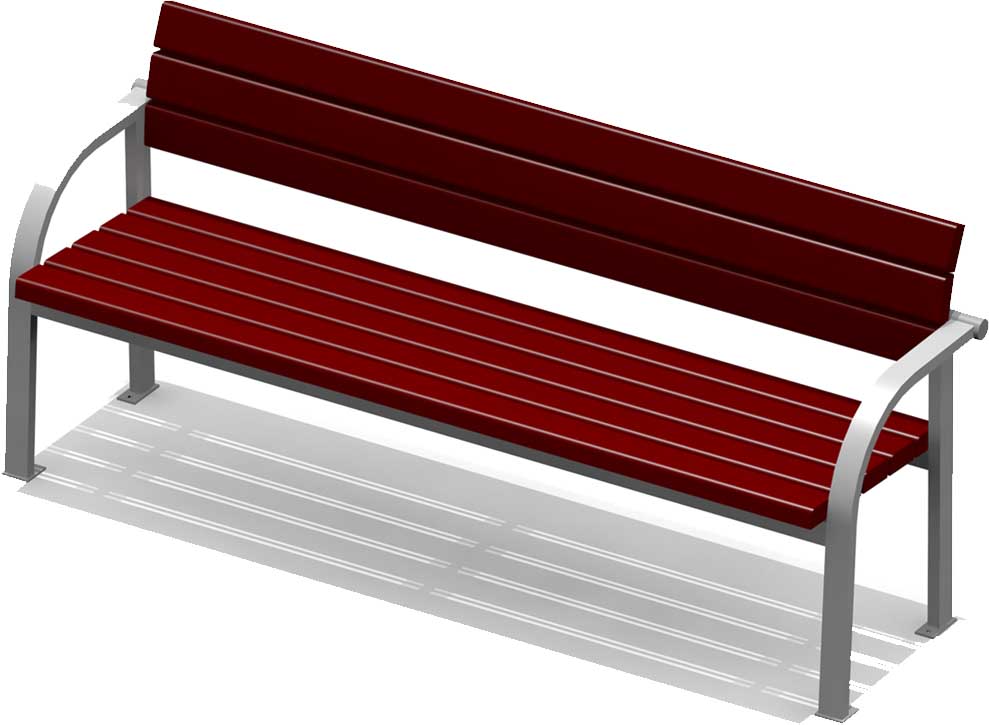 №п.п.АдресАдресДворовые территорииДворовые территорииДворовые территориип.Епифаньп.Епифаньп.Епифань 1.д.11 ул. Школьнаяд.11 ул. Школьная2.д. 69 ул. Тульскаяд. 69 ул. Тульская3.3.д. 5 ул. Первомайская4.д.26, д.27 ул. 50 лет Октябряд.26, д.27 ул. 50 лет Октября5.д. 23-а ул. Свободыд. 23-а ул. Свободы6.д. 7 ул. Красная площадьд. 7 ул. Красная площадь7.7.д. 9 ул. Красная площадь8.д. 10 ул. Красная площадьд. 10 ул. Красная площадь9.д. 5 ул. Красная площадьд. 5 ул. Красная площадь10.д.13 ул. Красная д.13 ул. Красная Территории общего пользованияТерритории общего пользованияТерритории общего пользования1.Территория массового отдыха населения – сквер у танцевальной площадке на ул. Школьной.Территория массового отдыха населения – сквер у танцевальной площадке на ул. Школьной.2.2.Территория братской могилы  п. Епифань Кимовского р-на ( п.Епифань ул. Красная площадь за д. 16)Территория братской могилы  п. Епифань Кимовского р-на ( п.Епифань ул. Красная площадь за д. 16)Номер и наименование основного мероприятияОтветственный исполнитель              Срок              СрокОжидаемый непосредственный результатОсновные направления реализацииНомер и наименование основного мероприятияОтветственный исполнительначала реализацииокончанияреализацииОжидаемый непосредственный результатОсновные направления реализации1. Благоустройство дворовых территорий многоквартирных жилых домовСектор ЖКХмуниципального образования Епифанское Кимовского района2018г.2024 г.Увеличение дворовых территорий многоквартирных домов, проездов к дворовым территориям, отвечающих нормативным требованиямРемонт покрытий придомовых территорий, установка малых архитектурных форм, устройство освещения, установка детских площадок, озеленение, устройство парковочных мест2. Благоустройство территории общего пользованияСектор ЖКХмуниципального образования Епифанское Кимовского района2018г.2024 г.Увеличение благоустроенных территорий общественного назначения, отвечающих потребностям жителейКомплексное благоустройство: устройство покрытий, озеленение, освещение, установка малых архитектурных формНаименование контрольного события программыОтветственный исполнительСрок наступления контрольного событияСрок наступления контрольного событияСрок наступления контрольного событияСрок наступления контрольного событияСрок наступления контрольного событияСрок наступления контрольного событияСрок наступления контрольного событияСрок наступления контрольного событияСрок наступления контрольного событияСрок наступления контрольного событияСрок наступления контрольного событияСрок наступления контрольного событияСрок наступления контрольного событияСрок наступления контрольного событияСрок наступления контрольного событияСрок наступления контрольного событияСрок наступления контрольного событияСрок наступления контрольного событияСрок наступления контрольного событияСрок наступления контрольного событияСрок наступления контрольного событияСрок наступления контрольного событияСрок наступления контрольного событияСрок наступления контрольного событияСрок наступления контрольного событияСрок наступления контрольного событияСрок наступления контрольного событияСрок наступления контрольного событияСрок наступления контрольного событияСрок наступления контрольного событияСрок наступления контрольного событияНаименование контрольного события программыОтветственный исполнитель2018 год2018 год2018 год2018 год2018 год2018 год2019 год2019 год2019 год2019 год2020 год2020 год2020 год2020 год2021 год2021 год2021 год2021 год2022 год2022 год2022 год2022 год2022 год2023 год2023 год2023 год2023 год2024 год2024 год2024 год2024 годНаименование контрольного события программыОтветственный исполнительIквIквII квIII квIVквIVквI квII квIII квIVквI квII квIII квIVквI квII квIII квIVквI квI квII квIII квIVквI квII квIII квIVквIквIIквIII квIVквПодготовка и начало объявления аукционных процедур, заключение муниципальных контрактов на выполнение работСектор ЖКХ муниципального образования Епифанское Кимовского района...---С 01.02.2019 по 30.06.2019С 01.02.2019 по 30.06.2019--С 01.02.2020 по 30.06.2020С 01.02.2020 по 30.06.2020--С 01.02.2021 по 30.06.2021С 01.02.2021 по 30.06.2021--С 01.02.2022 по 30.06.2022С 01.02.2022 по 30.06.2022С 01.02.2022 по 30.06.2022--С 01.02.2023 по 30.06.2023С 01.02.2023 по 30.06.2023С 01.02.2024 по 30.06.2024С 01.02.2024 по 30.06.2024Выполнение работСектор ЖКХ муниципального образования Епифанское Кимовского района---...--С 01.07.2019 по 31.12.2019С 01.07.2019 по 31.12.2019--С 01.07.2020 по 31.12.2020С 01.07.2020 по 31.12.2020--С 01.07.2021 по 31.12.2021С 01.07.2021 по 31.12.2021-С 01.07.2022 по 31.12.2022С 01.07.2022 по 31.12.2022С 01.07.2023 по 31.12.2023С 01.07.2023 по 31.12.2023С 01.07.2024 по 31.12.2024С 01.07.2024 по 31.12.2024